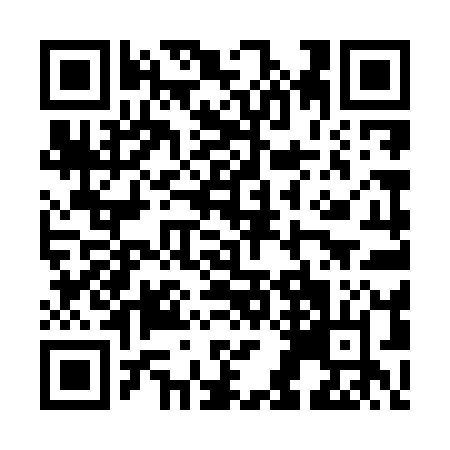 Ramadan times for Sodo, EthiopiaMon 11 Mar 2024 - Wed 10 Apr 2024High Latitude Method: NonePrayer Calculation Method: Muslim World LeagueAsar Calculation Method: ShafiPrayer times provided by https://www.salahtimes.comDateDayFajrSuhurSunriseDhuhrAsrIftarMaghribIsha11Mon5:285:286:3712:393:546:416:417:4612Tue5:285:286:3712:393:536:416:417:4613Wed5:275:276:3612:383:536:406:407:4614Thu5:275:276:3612:383:526:406:407:4515Fri5:265:266:3512:383:516:406:407:4516Sat5:265:266:3512:383:516:406:407:4517Sun5:255:256:3512:373:506:406:407:4518Mon5:255:256:3412:373:496:406:407:4519Tue5:245:246:3412:373:486:406:407:4520Wed5:245:246:3312:363:486:406:407:4521Thu5:235:236:3312:363:476:406:407:4522Fri5:235:236:3212:363:466:406:407:4523Sat5:225:226:3212:353:456:396:397:4524Sun5:225:226:3112:353:456:396:397:4525Mon5:215:216:3112:353:446:396:397:4426Tue5:215:216:3012:353:436:396:397:4427Wed5:205:206:3012:343:426:396:397:4428Thu5:205:206:2912:343:416:396:397:4429Fri5:195:196:2912:343:406:396:397:4430Sat5:195:196:2812:333:396:396:397:4431Sun5:185:186:2812:333:386:396:397:441Mon5:185:186:2712:333:386:386:387:442Tue5:175:176:2712:323:376:386:387:443Wed5:175:176:2612:323:366:386:387:444Thu5:165:166:2612:323:356:386:387:445Fri5:165:166:2512:323:346:386:387:446Sat5:155:156:2512:313:336:386:387:447Sun5:145:146:2412:313:336:386:387:448Mon5:145:146:2412:313:336:386:387:449Tue5:135:136:2312:303:346:386:387:4410Wed5:135:136:2312:303:346:386:387:44